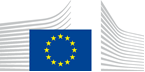 VACANCY NOTICESECONDED NATIONAL EXPERT TO THE EUROPEAN COMMISSION1.	Nature of the tasksUnit C1 is responsible for the development of strategic options for the EU's international and domestic climate policy at the heart of the European Green Deal and underpins this with in-depth economic and technical analysis. The unit follows for DG CLIMA also a number of horizontal policies such as Horizon Europe, State Aid, the European Social Fund and the development of the policy framework related to Just Transition as well as sector specific policies notably related to the interaction between climate policies and energy policies. We are a highly-motivated team of 15 colleagues, including economists, natural scientists and engineers working in the political spotlight on climate change. We propose a position of policy officer focused on international outreach. The policy officer will assist, under the supervision of a Commission official, the international negotiating team on climate change involved in the follow up of the United Nations Framework Convention on Climate Change (UNFCCC). In this context, the tasks of the policy officer relate to topics concerning climate mitigation and could include issues related to increasing ambition, the review cycle under the Paris Agreement, the follow up of Long Term Strategies and issues related to just transition and response measures to climate action. The unit is also involved in assessing in quantitative terms global progress to achieve the climate goals of the Paris Agreement. In this context we actively do outreach to European and international economic research institutes and policy think tanks. The policy officer will similarly be involved in outreach towards such organizations or modelling teams, in the EU and in third countries in order to engage counterparts how modelling tools can be used to underpin climate policy preparation. The policy officer may also be attributed a specific country or region to follow in this context or follow the work of organizations such as the International Energy Agency or the Intergovernmental Panel on Climate Change (IPCC) with a focus on climate mitigation.We work in close collaboration with other units within DG CLIMA, other Commission services, Member States, the Council and Parliament and partners in third countries notably in the G20. The policy officer will need to collaborate closely with other units in DG CLIMA as well as with other key DGs such as for instance DEVCO, JRC and EEAS.The tasks imply travelling within and outside the EU on a regular basis.The unit is closely involved in the development of policies under the Green Deal and, within DG CLIMA, is leading the economic assessment work to underpin an increase in climate ambition to reduce emissions by 50% to 55% by 2030 compared to 1990. The tasks may involve also to support the roll-out of this policy initiative, including outreach towards third country stakeholders in this context. Given all these topics are receiving considerable attention within the priorities of the current Commission, the tasks will include writing briefings for senior management and members of the College.2.	Main qualificationsa) Eligibility criteriaThe following eligibility criteria must be fulfilled by the candidate in order to be seconded to the Commission. Consequently, the candidate who does not fulfil all of these criteria will be automatically eliminated from the selection process.•	Professional experience: at least three years of professional experience in administrative, legal, scientific, technical, advisory or supervisory functions which are equivalent to those of function group AD;•	Seniority: candidates must have at least one year seniority with their employer, that means having worked for an eligible employer as described in Art. 1 of the SNE decision on a permanent or contract basis for at least one year before the secondment; •	Linguistic skills: thorough knowledge of one of the EU languages and a satisfactory knowledge of another EU language to the extent necessary for the performance of the duties. SNE from a third country must produce evidence of a thorough knowledge of one EU language necessary for the performance of his duties.b)	Selection criteriaDiploma - university degree or - professional training or professional experience of an equivalent level  in the field(s) : economics, environment or climate, international or European studies.Professional experienceExperience in multilateral negotiations and bilateral relations with non EU countries; experience in UNFCCC would be an asset;Experience in policy preparation in the field of climate change, including the use of quantitative modelling tools to support policy making;Experience with contract management;Experience in the drafting of reports relevant for policy development such as impact assessments;Experience of projects requiring a strong sense of commitment and own initiative as well as team spirit.Language(s) necessary for the performance of dutiesExcellent oral and written command of English is essential. Knowledge of one or more other EU languages would be an asset.3.	Submission of applications and selection procedureCandidates should send their application according to the Europass CV format (http://europass.cedefop.europa.eu/en/documents/curriculum-vitae) in English, French or German only to the Permanent Representation / Diplomatic Mission to the EU of their country, which will forward it to the competent services of the Commission within the deadline fixed by the latter. The CV must mention the date of birth and the nationality of the candidate. Not respecting this procedure or deadlines will automatically invalidate the application.Candidates are asked not to add any other documents (such as copy of passport, copy of degrees or certificate of professional experience, etc.). If necessary, these will be requested at a later stage. Candidates will be informed of the follow-up of their application by the unit concerned.4.	Conditions of the secondmentThe secondment will be governed by the Commission Decision C(2008)6866 of 12/11/2008 laying down rules on the secondment to the Commission of national experts and national experts in professional training (SNE Decision).The SNE will remain employed and remunerated by his/her employer during the secondment. He/she will equally remain covered by the national social security system. Unless for cost-free SNE, allowances may be granted by the Commission to SNE fulfilling the conditions provided for in Art. 17 of the SNE decision. During the secondment, SNE are subject to confidentiality, loyalty and absence of conflict of interest obligations, as provided for in Art. 6 and 7 of the SNE Decision.If any document is inexact, incomplete or missing, the application may be cancelled.Staff posted in a European Union Delegation are required to have a security clearance (up to SECRET UE/EU SECRET level according to Commission Decision (EU, Euratom) 2015/444 of 13 March 2015, OJ L 72, 17.03.2015, p. 53).The selected candidate has the obligation to launch the vetting procedure before getting the secondment confirmation.5.	Processing of personal dataThe selection, secondment and termination of the secondment of a national expert requires the Commission (the competent services of DG HR, DG BUDG, PMO and the DG concerned) to process personal data concerning the person to be seconded, under the responsibility of the Head of Unit of DG HR.DDG.B4. The data processing is subject to the SNE Decision as well as the Regulation (EU) 2018/1725. Data is kept by the competent services for 10 years after the secondment (2 years for not selected or not seconded experts).You have specific rights as a ‘data subject’ under Chapter III (Articles 14-25) of Regulation (EU) 2018/1725, in particular the right to access, rectify or erase your personal data and the right to restrict the processing of your personal data. Where applicable, you also have the right to object to the processing or the right to data portability.You can exercise your rights by contacting the Data Controller, or in case of conflict the Data Protection Officer. If necessary, you can also address the European Data Protection Supervisor. Their contact information is given below.Contact informationThe Data ControllerIf you would like to exercise your rights under Regulation (EU) 2018/1725, or if you have comments, questions or concerns, or if you would like to submit a complaint regarding the collection and use of your personal data, please feel free to contact the Data Controller, HR.DDG.B.4, HR-MAIL-B4@ec.europa.eu.The Data Protection Officer (DPO) of the CommissionYou may contact the Data Protection Officer (DATA-PROTECTION-OFFICER@ec.europa.eu) with regard to issues related to the processing of your personal data under Regulation (EU) 2018/1725.The European Data Protection Supervisor (EDPS)You have the right to have recourse (i.e. you can lodge a complaint) to the European Data Protection Supervisor (edps@edps.europa.eu) if you consider that your rights under Regulation (EU) 2018/1725 have been infringed as a result of the processing of your personal data by the Data Controller.To the attention of candidates from third countries: your personal data can be used for necessary checks.Post identification:(DG-DIR-UNIT)CLIMA-C-1Head of Unit:Email address:Telephone:Number of available posts:Suggested taking up duty:Suggested initial duration:Place of secondment:Tom van IerlandTom.VAN-IERLAND@ec.europa.eu +32 229-9781014th quarter 2020 2 years1 Brussels   Luxemburg   Other: ……………..    With allowances                     Cost-freeThis vacancy notice is also open to    the following EFTA countries :
	 Iceland   Liechtenstein   Norway   Switzerland
	 EFTA-EEA In-Kind agreement (Iceland, Liechtenstein, Norway)
    the following third countries:
    the following intergovernmental organisations:This vacancy notice is also open to    the following EFTA countries :
	 Iceland   Liechtenstein   Norway   Switzerland
	 EFTA-EEA In-Kind agreement (Iceland, Liechtenstein, Norway)
    the following third countries:
    the following intergovernmental organisations: